Olsztynek, 12 czerwca 2023 r.SA.270.8.2023Uczestnicy postępowaniaDotyczy: postępowania o udzielenie zamówienia publicznego, którego przedmiotem jest dostawa energii elektrycznej.WYJAŚNIENIE TREŚCI SPECYFIKACJI WARUNKÓW ZAMÓWIENIA WRAZ Z JEJ ZMIANĄ W odpowiedzi na zapytania złożone przez wykonawców odnośnie treści specyfikacji warunków zamówienia (SWZ) poniżej przedstawiam następujące wyjaśnienia:pytanie nr 1: wykonawca wnosi o rozbicie w formularzu cenowym ceny jednostkowej na podział ceny na poszczególne lata dostawy tj. możliwości złożenia innej ceny energii elektrycznej dla dostawy w 2023r oraz innej w 2024r, wobec znaczącej różnicy cen na poszczególne lata, gdzie uśrednianie wartości powoduje znaczący wzrost kosztów i ceny końcowej,odpowiedź: zamawiający wyraża zgodę na propozycję zawartą w pytaniu, stosowna zmiana treści specyfikacji warunków zamówienia znajduje się w punkcie 2 niniejszego pisma,pytanie nr 2: w nawiązaniu do ogłoszonego postepowanie proszę o podanie liczby PPE których dotyczy postępowanie oraz grup taryfowych. Jednocześnie pragnę poinformować, że procedura zmiany sprzedawcy energii elektrycznej trwa 21 dni od daty publikacji zgłoszeń na platformie wymiany informacji,odpowiedź: wykaz PPE oraz informacja dotycząca grup taryfowych znajduje się w 
punkcie 1 szczegółowego opisu przedmiotu zamówienia – załącznika nr 3 do SWZ, przy uwzględnieniu zmiany treści SWZ znajdującej się w punkcie 2 niniejszego pisma.Na podstawie art. 286 ust. 1 ustawy z dnia 11 września 2019 roku Prawo zamówień publicznych (Dz. U. z 2022 r. poz. 1710 z późn. zm.) zamawiający dokonuje zmiany treści specyfikacji warunków zamówienia w następującym zakresie:w szczegółowym opisie przedmiotu zamówienia – załączniku nr 3 do SWZ, w tabeli dotyczącej punktów poboru energii znajdującej się w punkcie 1, dotychczasową treść pozycji odnoszącej się do Gospodarstwa Szkółkarskiego, tj.: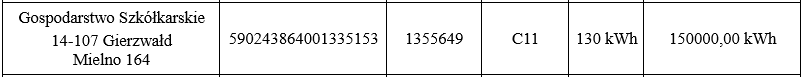 zastępuje się następującą treścią: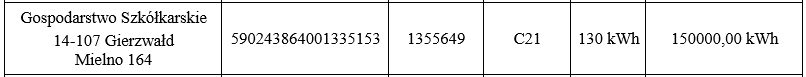 dotychczasowy formularz oferty – załącznik nr 1 do SWZ zastępuje się formularzem oferty po zmianie stanowiącym załącznik do niniejszego pisma.Pozostała treść specyfikacji warunków zamówienia pozostaje bez zmian.  NADLEŚNICZY      /-/ Dariusz Krzyżanowski